Plan ADette eksempel på Plan A er et årshjul, hvor arbejdspladsen kan få overblik over arbejdet med de tre perspektiver samt indikatorer. Årshjulet kan fx udarbejdes på hjemmesiden Plandisc.com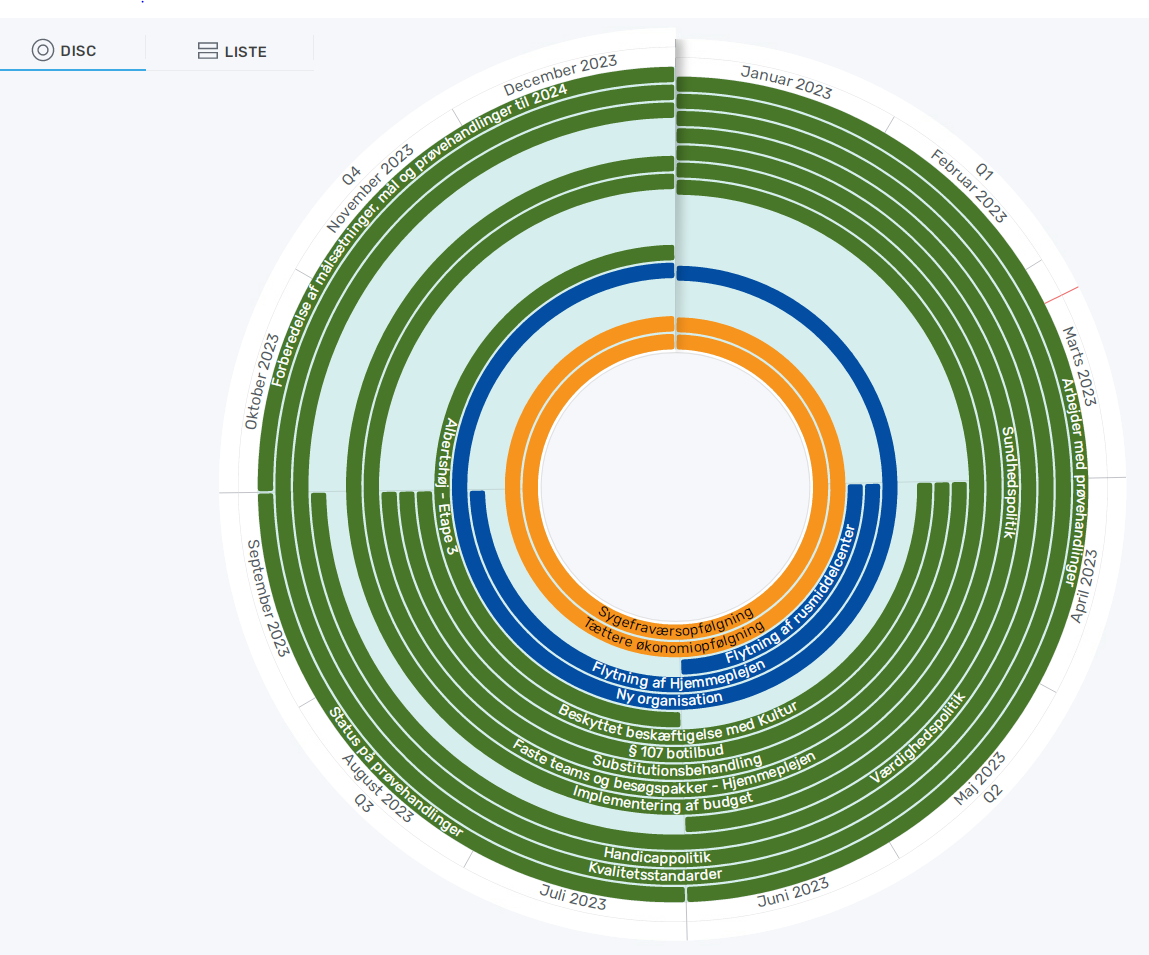 